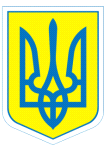 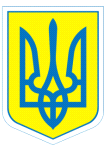 НАКАЗПро чергування  у святкові та вихідні дні Відповідно до статей 67, 73 КЗпП України, з метою створення сприятливих умов для святкування та оперативного вирішення питань, пов’язаних із належним функціонуванням навчального закладу, забезпечення збереження майна, дотримання протипожежної безпеки, керуючись статтею 6 Закону України «Про місцеві державні адміністрації», НАКАЗУЮ: Установити чергування відповідальної особи по комунальному закладу «Спеціальний навчально-виховний комплекс І-ІІ ступенів № 2» Харківської обласної ради:	2. Заступнику директора з адміністративно-господарської діяльності Єрмоленко О.К.:          2.1.Надати до відділу дошкільної, загальної середньої, корекційної та позашкільної освіти управління освіти і науки Департаменту науки і освіти Харківської обласної державної адміністрації копію наказу про чергування.До 20.08.2018          2.2.Інформувати відділ дошкільної, загальної середньої, корекційної та позашкільної освіти управління освіти і науки Департаменту науки і освіти Харківської обласної державної адміністрації про стан справ у навчальному закладі.27.08.2018 до 10.00          3. Контроль за виконанням даного наказу залишаю за собою.Заступник директора з навчально-виховної роботи                  Т.А.ДанильченкоЄрмоленко,370-30-63З наказом ознайомлені:				          О.К.Єрмоленко								В.В.Путєвська17.08.2018Харків                     № 143Дата, часПІБ працівникаПосадаКонтактний телефон24серпня (пятниця)Данильченко Тетяна АнатоліївнаЗаступник директора з навчально-виховної роботи09848029170935828147 25 серпня (субота)Єрмоленко Олег Карловичзаступник директора з адміністративно-господарської діяльності068070430226 серпня (неділя)Путєвська Валентина ВолодимирівнаГоловний бухгалтер0972189973